LESSON DEVELOPMENT ONEPLACE VALUE OF WHOLE NUMBERS AND DECIMAL NUMBERS 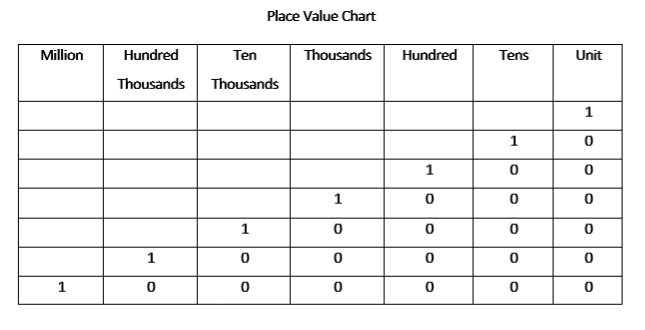 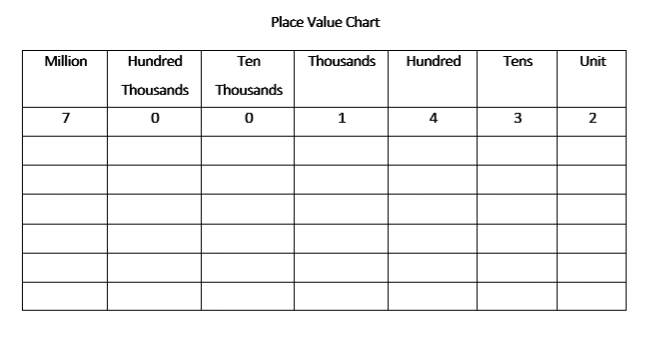 STAGE/TIMETEACHER’S ACTIVITIESLEARNER'S ACTIVITIES – MIND/HANDS ONLEARNING POINTSStep 1Introduction (5 minutes)Lead the pupils to count aloud from 1 to 100 000 in the following patterns – 1101001 00010 000100 0001 000 000Tell them to count the number of digits in each number.Ask the pupils the great number because 1 and 10, 10 and 100, 100 and 1 000, 1 000 and 10 000, 10 000 and 100 000, 100 000 and 1 000 000.Then, let them know that the number of digits, the more the value of that number. In today’s lesson, you will be learning Place Value of Numbers. Follow the teacher’s lead and count. Number of digits One digit number Two digits number Three digits number Four digits numberFive digits number Six digits number Seven digits number 1 000  000 > 100 000 > 10 000 > 1 000 > 100 > 10 > 1.Linking the Previous knowledge to the new lesson Step 2 Development (5 minutes) Grouping1. Groups the learners into four groups – A, B, C, and D. 2. Guide the learners to choose a leader and secretary for your group. 3. Gives each group learning materials –  Place value chart up to 1 000 000 for each group. 1. Belong to a group. 2. Choose their leader and secretary. 3. Received learning materials for their group. Learner’s group, leader and secretary confirmed.Step 3Development(5 minutes)Place the chart of place value of numbers on the board. Tell the pupils that each box represents a digit. Guide them to place each digit of the number counted in step 1 on the chart.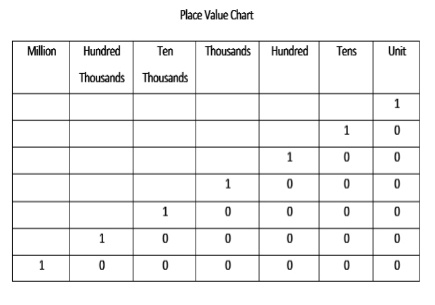 Counting form 10 000 up to 100 000Step 4Development(5 minutes)Tell pupils that, 1 has one digit and one value called one or unit. 10 has two digits and two values – it is the 2nd digit that Ten while the first digit is Unit from the right hand side.Write 100 on the board and ask, what number is this?Correct, hundred is the value of the 3rd digit while 2nd and 1st is  Ten and Unit. Continue with this until you reach 1 000 000.Listen to the teacher’s explanation.Pupil’s response – Hundred.Listen to the teacher’s explanation. Step 4 Development(10 minutes)Give each group a plain place value chart and their questions - What is the place-value of 7 in these numbers?1. 7 001 432 2. 1 107 001 3. 7 689 114 4. 9 007 453 6. 1 652 745 Groups work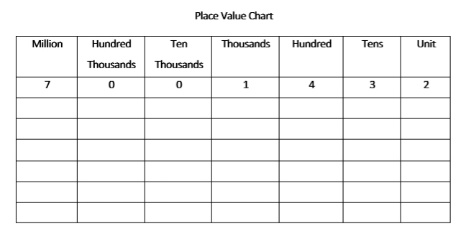 Groups Evaluation Step 5Development (5 minutes) Asks each group to present their answers so that you can compare responses with those of other groups. Presentation Presentation Step 6Conclusion(5 minutes)To conclude the lesson, the teacher revises the entire lesson and ask the key questions.     The learners listen, ask and answer questions.Lesson Evaluation and Conclusion 